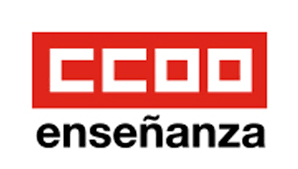 Estimado Vicegerente de Asuntos Académicos: Es de general conocimiento que hay un elevado número de trabajadores y trabajadoras de la Universidad matriculados en cursos de idiomas del CULM susceptibles de la certificación CertAcles.Como bien sabe, por razones derivadas de la crisis sanitaria, se ha eliminado la posibilidad de realizar las pruebas conducentes a la obtención de dicho certificado en la convocatoria de mayo.Dado el evidente perjuicio que está supresión causa en los trabajadores y las trabajadoras de la Universidad que aspiran a este certificado que ven condicionado, por esta decisión, su futuro curricular inmediato con la consiguiente repercusión en la conciliación de su vida personal y familiar con la laboral: Desde la Sección Sindical de CC OO de la Universidad de Zaragoza solicitamos: 1. Mantener las dos pruebas de certificación tal y como estaban previstas: una en mayo y otra en septiembre con las debidas garantías de seguridad sanitaria e identificación de los examinandos y las examinandas que permiten los medios telemáticos al alcance de la propia Universidad.2. En el caso de una imposibilidad acreditada de realizar las pruebas de certificación en la convocatoria de mayo, que el CULM mantenga dos convocatorias de certificación, una en septiembre y otra en noviembre o diciembre del presente año 2020.3. En el peor de los supuestos, exigimos que se aclare al alumnado matriculado si el presentarse a la convocatoria de mayo, que se mantiene sin posibilidad de certificación, supone la resta de una de las dos convocatorias de certificación a la que tiene derecho.Las tres solicitudes que hacemos, en respectiva gradación de preferencia, se fundamentan en el derecho del alumnado a dos convocatorias de certificación CertAcles, tal y como figura en la normativa al respecto del CULM.Lo que ponemos en su conocimiento para la estimación de las mismas mediante las oportunas decisiones académicas al respecto.Zaragoza, a 7 de mayo de 2020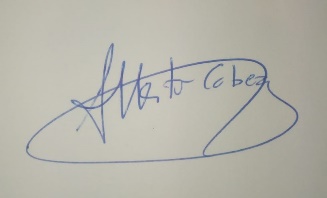 Alberto CabezaSecretario General Sección Sindical CC OO Universidad de Zaragoza